RRoyal Agricultural Society Act Amendment Act 1929Portfolio:Minister for Agriculture and FoodAgency:Department of Primary Industries and Regional DevelopmentRoyal Agricultural Society Act Amendment Act 19291929/018 (20 Geo. V No. 16)22 Nov 192922 Nov 1929Reprinted as at 18 Jul 1989 Reprinted as at 18 Jul 1989 Reprinted as at 18 Jul 1989 Reprinted as at 18 Jul 1989 Local Government (Consequential Amendments) Act 1996 s. 41996/01428 Jun 19961 Jul 1996 (see s. 2)Reprinted as at 24 Aug 2001 Reprinted as at 24 Aug 2001 Reprinted as at 24 Aug 2001 Reprinted as at 24 Aug 2001 Standardisation of Formatting Act 2010 s. 33 & 512010/01928 Jun 201011 Sep 2010 (see s. 2(b) and Gazette 10 Sep 2010 p. 4341)Reprint 3 as at 17 Apr 2015 Reprint 3 as at 17 Apr 2015 Reprint 3 as at 17 Apr 2015 Reprint 3 as at 17 Apr 2015 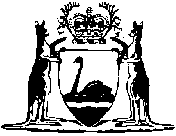 